Demande de subvention exceptionnelle pour les activités de jeunesse avec et sans hébergement durant les vacances scolaires (Pâques et été 2021)Responsable du camp/ des activités à la journéeOrganismeCamp avec hébergement / Activités à la journéeDocuments à joindre à votre demande pour qu’elle soit prise en compte : Statuts de votre organisme Programme du camp/des activités à la journée BudgetLa réponse à votre demande vous parviendra au plus tard 2 semaines avant votre camp. Si votre annonce est validée par notre Direction générale, le versement de la subvention interviendra après votre camp/vos activités sur la base du nombre effectif de participant-e-s résidant dans le canton de Vaud à raison de 5 frs par journée/enfant. Nous ne vous demanderons a priori pas de liste nominative des participant-e-s, à l’exception de cas particuliers pour lesquels cette vérification s’avérerait nécessaire. Veuillez renvoyer ce formulaire à morgane.torras@vd.ch, au plus tard le 31 mai 2021.Pour toute question, prière de contacter Morgane Torras, assistante du délégué cantonal à l’enfance et à la jeunesse, 021 316 35 28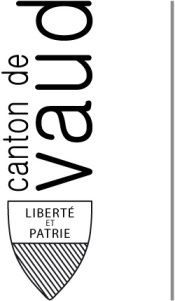 Direction générale de l’enfance et de la jeunesseAv. Longemalle 11020 RenensNom & prénomAdresseE-mailN° de téléphonePrésentation de votre organismePersonne responsableAdresseCoordonnées bancaires (IBAN)Dates du camp/ activités à la journéeNombre de jours de camp/ activités à la journéeNombre d’encadrantsProfil des encadrantsL’équipe dispose-t-elle d’encadrants au bénéfice d’une expérience d’encadrement et/ou d’une formation appropriée ?Merci de préciser.Nombre total de participants (quelle que soit leur provenance cantonale)Nombre de participants  domiciliés ou résidents dans le canton de VaudTranche(s) d’âge des participants